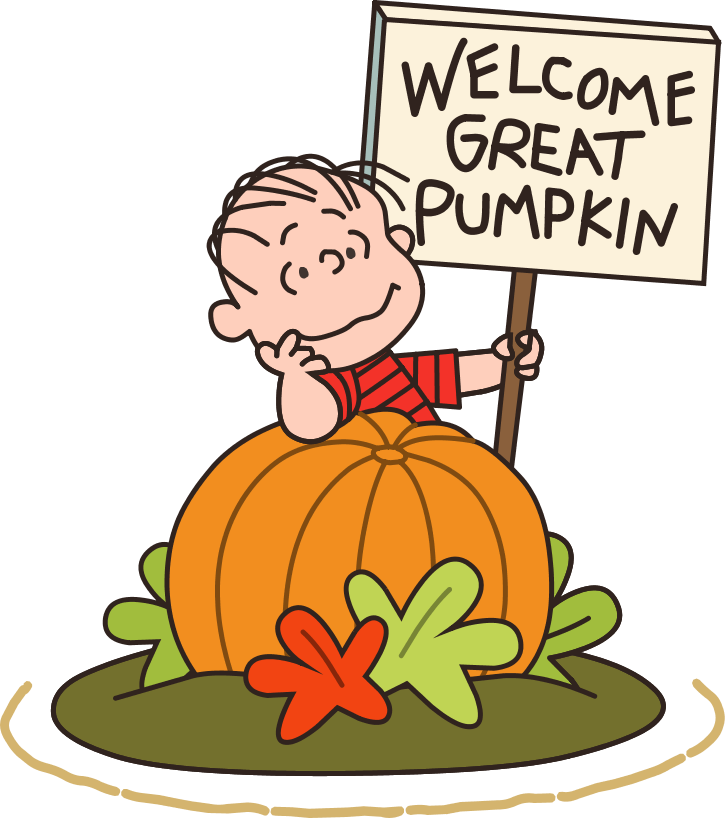 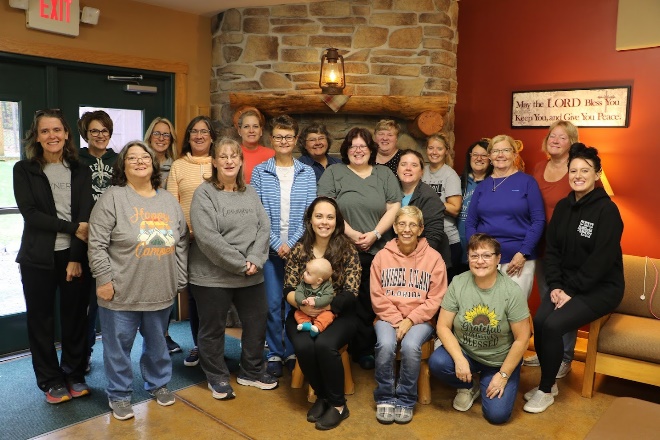 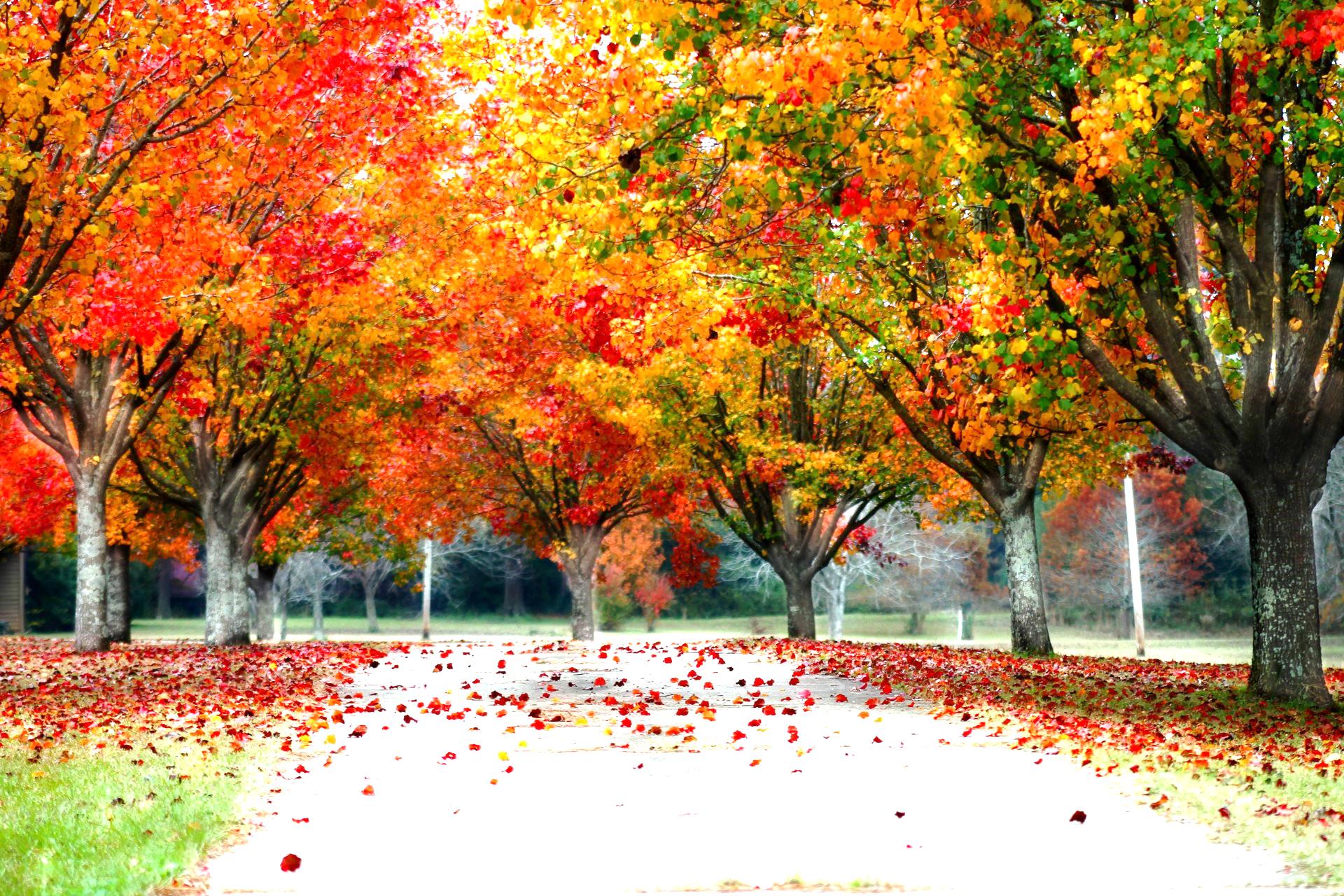 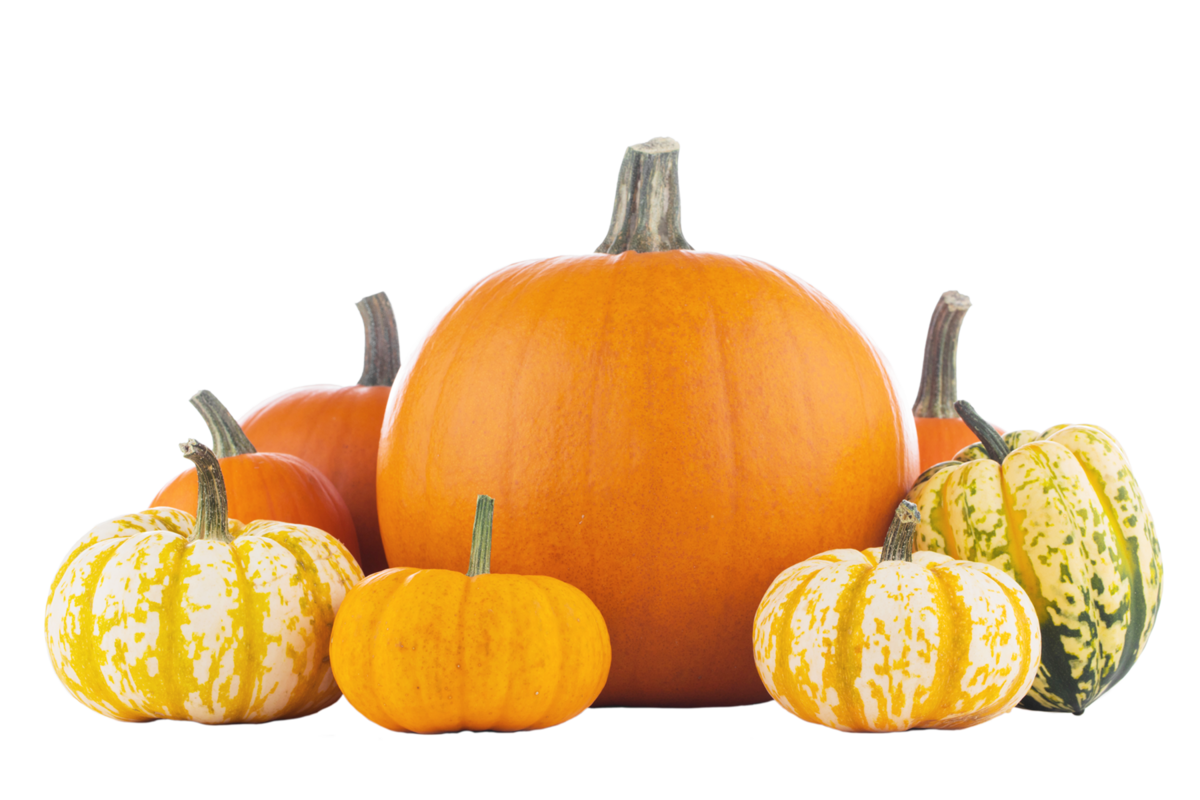 ho w to customize You are invited to attend the Camp Mantowagan sixteenth women’s spiritual and scrapbooking & craft weekend get-a-way.  This event is a fundraiser for the camp.  This is also a great way for you to get together with your friends.  We have a lot planned and we need you there to make it a success.  Notice that we’ve added “craft” to our event.  I’ve had ladies express interest in attending, but don’t scrapbook.  Let’s try opening this up to anyone that has a craft they’d like to work on during our weekend.Dates and Times:Friday, October 114:00 p.m. until Sunday, October 13 about 2:00 p.m.Event HighlightsFriday night we will be having ham barbecue & pasta salad upon your arrival & late night snacks. Saturday continental breakfast, lunch will be our traditional soup and sandwiches, dinner will be lasagna & salad Saturday night & late night snacks. Sunday morning we will serve a continental breakfast and have leftovers for lunch. Snacks, iced tea and lemonade will be provided throughout the entire eventThese menus are subject to changeRetreat Price The cost of the event is $135  per person.  All  fees will go to Camp Mantowagan. “Other” PricingFollowing are the prices if you cannot attend the whole timeFriday only—$30Saturday only—$65Friday & Saturday only—$95 Name ____________________________Address___________________________	____________________________Phone ____________________________E-mail ____________________________Names of all people in your group_________________________________________________________________________________________________________________________________________________________________________________________